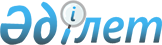 О внесении изменений в состав Консультативного комитета по электроэнергетике
					
			Утративший силу
			
			
		
					Решение Коллегии Евразийской экономической комиссии от 10 декабря 2013 года № 287. Утратило силу распоряжением Коллегии Евразийской экономической комиссии от 24 февраля 2015 года № 9.

      Сноска. Утратило силу распоряжением Коллегии Евразийской экономической комиссии от 24.02.2015 № 9 (вступает в силу по истечении 10 календарных дней с даты его официального опубликования).      Коллегия Евразийской экономической комиссии решила:



      1. Внести в состав Консультативного комитета по электроэнергетике, утвержденный Решением Коллегии Евразийской экономической комиссии от 28 июня 2012 г. № 194, следующие изменения:



      а) включить в состав Консультативного комитета следующих лиц:

      б) исключить из состава Консультативного комитета Казееву Н.И., Михадюка М.И. и Механошина Б.И.



      2. Настоящее Решение вступает в силу по истечении 30 календарных дней с даты его официального опубликования.
					© 2012. РГП на ПХВ «Институт законодательства и правовой информации Республики Казахстан» Министерства юстиции Республики Казахстан
				от Республики Беларусьот Республики Беларусьот Республики БеларусьЗакревский

Вадим Александрович–заместитель Министра энергетики Республики БеларусьЗорич

Андрей Михайлович–начальник управления стратегического развития и внешнего инвестиционного сотрудничества Министерства энергетики Республики БеларусьОт Российской ФедерацииОт Российской ФедерацииОт Российской ФедерацииОльхович

Евгений Александрович–заместитель директора Департамента государственного регулирования тарифов, инфраструктурных реформ и энергоэффективности Министерства экономического развития Российской ФедерацииПолоус

Андрей Григорьевич–заместитель председателя правления открытого акционерного общества «Системный оператор Единой энергетической системы»; Председатель Коллегии Евразийской

экономической комиссииВ. Христенко